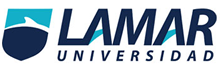 Oscar de Jesús Nieto Macias 3 BLa Empresa3 ejemplos de misión y visión de una EmpresaLuminarias Impala S.A de C.V
Nuestra misión, visión y nuestros valoresNuestra misión:La misión de Luminarias impala S.A de C.V, es la de iluminar los hogares y los centros de trabajo de nuestros clientes, en forma suficiente, económica y con productos de la mayor calidad, ajustados a los parámetros ecológicos y siempre en beneficio del menor consumo y mayor servicio de los usuarios  finales.Nuestra visiónLa visión de luminarias impala, es que la tecnología llegue a todos los clientes, ajustando nuestros productos a los avances tecnológicos y cuidando del bolsillo de nuestros clientes y a la vez de la ecología, al producir luminarias de bajo consumo y larga duración.
Misión, visión y valores de
Farmacias Gutiérrez S.A de C.VLa misión:Farmacias Gutiérrez tiene la misión de acercar los medicamentos indispensables para el tratamiento y control de enfermedades a todo el público que los requiera, nuestras farmacias se han asociado con las principales farmacéuticas, quienes nos mantienen en pleno surtido de los medicamentos y nos han permitido el servicio de medicamentos bajo pedido en menos de 24 horas.La Visión:La visión de farmacias Gutiérrez es acercar a los enfermos los medicamentos y contribuir a una sociedad libre de padecimientos crónicos, ayudando al control de enfermedades sistémicas y crónicas con la mejor calidad.BancomerMisión:Ser la mejor opción para satisfacer las necesidades de nuestra sociedad en servicios financieros con la máxima seguridad y calidad ofrecer a nuestra gente las mejores condiciones para su desarrollo integral en respuesta a su esfuerzo individual y en equipo.Visión:Todos los que participamos en las tareas de la Cámara, tenemos como meta común, lograr que la cámara se consolide como la institución de representación empresarial de mayor prestigio y tradición en México.

Nuestra empresaMisión:Ser la mejor empresa a nivel nacional para llegar a tener una cantidad grande de clientes y así poder expandiremos hacia nuevos horizontes en un futuro,Visión:Nuestra visión es poder ofrecerle al cliente un producto satisfactorio que demuestre su creatividad y personalidad que pueda impregnar en uno de nuestros productos.